Об утверждении результатов тайного голосования по избранию председателя Соликамской городской Думы VI созыва На основании  части 5 статьи 22 Устава Соликамского городского округа,  Регламента Соликамской городской Думы, утвержденного решением Соликамской городской Думы от 31.01.2007 № 121, учитывая результаты тайного голосования,Соликамская городская Дума  РЕШИЛА:1. Утвердить результаты тайного голосования по избранию председателя Соликамской городской Думы VI созыва.2. Признать  избранным председателем Соликамской городской Думы VI созыва депутата от избирательного округа № …3. Решение вступает в силу с момента принятия.Председательствующий на заседанииСоликамской городской Думы депутат от избирательногоокруга № 1										       В.М. Баран							Об избрании заместителя председателя Соликамскойгородской Думы VI созыва На основании  части 6 статьи 22 Устава Соликамского городского округа,  Регламента Соликамской городской Думы, утвержденного решением Соликамской городской Думы от 31.01.2007 № 121, Соликамская городская Дума  РЕШИЛА:1. Признать избранным заместителем председателя Соликамской городской	Думы VI созыва депутата от избирательного округа № …	2. Решение вступает в силу со дня принятия.Председатель Соликамскойгородской Думы									Об утверждении перечня постоянных депутатских комиссийСоликамской городской Думы VI созыва  На основании статьи 23 Устава Соликамского городского округа, Положения о постоянных депутатских комиссиях Соликамской городской Думы, утвержденного решением Соликамской городской Думы от 28.05.2008 № 394,Соликамская городская Дума  РЕШИЛА:1. Утвердить перечень постоянных депутатских комиссий Соликамской городской Думы VI созыва:- комиссия по местному самоуправлению, регламенту и депутатской этике численностью .. депутатов;- комиссия по социальной политике численностью 8 депутатов;- комиссия по городскому хозяйству и муниципальной собственности численностью 15 депутатов;- комиссия по экономической политике и бюджету численностью 10 депутатов.2. Решение вступает в силу со дня принятия.Председатель Соликамскойгородской Думы            							 Об утверждении поименного составапостоянных депутатских комиссийСоликамской городской Думы VI созыва  На основании статьи 23 Устава Соликамского городского округа, Положения о постоянных депутатских комиссиях Соликамской городской Думы, утвержденного решением Соликамской городской Думы от 28.05.2008 № 394,Соликамская городская Дума  РЕШИЛА:1. Утвердить поименный состав постоянных депутатских комиссий Соликамской городской Думы VI созыва (прилагается).2. Решение вступает в силу со дня принятия.Председатель Соликамскойгородской Думы                 							          Приложение								         к решению Соликамской								         городской Думы								         от			№ Поименный составпостоянных депутатских комиссийСоликамской городской Думы VI созыва	1. Постоянная депутатская комиссия по местному самоуправлению, регламенту и депутатской этике:	Кобзаренко Сергей Геннадьевич, депутат Соликамской городской Думы от избирательного округа № 4;	Пельц Вальтер Рейнгольдович, депутат Соликамской городской Думы от избирательного округа № 5;	2. Постоянная депутатская комиссия по социальной политике:	Пельц Вальтер Рейнгольдович, депутат Соликамской городской Думы от избирательного округа № 5;Гааг Евгений Валентинович, депутат Соликамской городской Думы от избирательного округа № 8;Матвеев Сергей Витальевич, депутат Соликамской городской Думы от избирательного округа № 11;Ведерников Евгений Александрович, депутат Соликамской городской Думы от избирательного округа № 13;	Александров Олег Олегович, депутат Соликамской городской Думы от избирательного округа № 17;Пегушин Сергей Васильевич, депутат Соликамской городской Думы от избирательного округа № 21;Хлызов Александр Александрович, депутат Соликамской городской Думы от избирательного округа № 22;	Дингес Дмитрий Владимирович, депутат Соликамской городской Думы от избирательного округа № 23;	3. Постоянная депутатская комиссия по городскому хозяйству и муниципальной собственности:Баран Владимир Михайлович, депутат Соликамской городской Думы от избирательного округа № 1;Осокин Николай Александрович, депутат Соликамской городской Думы от избирательного округа № 2;Щеткин Александр Геннадьевич, депутат Соликамской городской Думы от избирательного округа № 3;	Пельц Вальтер Рейнгольдович, депутат Соликамской городской Думы от избирательного округа № 5;Яшин Дмитрий Александрович, депутат Соликамской городской Думы от избирательного округа № 7;Кичигин Дмитрий Николаевич, депутат Соликамской городской Думы от избирательного округа № 9;Шпилевой Андрей Михайлович, депутат Соликамской городской Думы от избирательного округа  № 10;Жуков Андрей Евгеньевич, депутат Соликамской городской Думы от избирательного округа № 14;Фурсов Владимир Александрович, депутат Соликамской городской Думы от избирательного округа  № 15;Мальгин Евгений Николаевич, депутат Соликамской городской Думы от избирательного округа  № 16; Александров Олег Олегович, депутат Соликамской городской Думы от избирательного округа № 17;Габов Сергей Владимирович, депутат Соликамской городской Думы от избирательного округа № 18;Пегушин Сергей Васильевич, депутат Соликамской городской Думы от избирательного округа № 21;Хлызов Александр Александрович, депутат Соликамской городской Думы от избирательного округа № 22;	Питьёв Алексей Викторович, депутат Соликамской городской Думы от избирательного округа № 25.4. Постоянная депутатская  комиссия по экономической политике и бюджету: Щеткин Александр Геннадьевич, депутат Соликамской городской Думы от избирательного округа № 3; 	Кобзаренко Сергей Геннадьевич, депутат Соликамской городской Думы от избирательного округа № 4;	Пельц Вальтер Рейнгольдович, депутат Соликамской городской Думы от избирательного округа № 5;Морозов Михаил Александрович, депутат Соликамской городской Думы от избирательного округа № 6; Гааг Евгений Валентинович, депутат Соликамской городской Думы от избирательного округа № 8;Кичигин Дмитрий Николаевич, депутат Соликамской городской Думы от избирательного округа № 9;	Матвеев Сергей Витальевич, депутат Соликамской городской Думы от избирательного округа № 11;Якутов Сергей Валерьевич, депутат Соликамской городской Думы от избирательного округа № 19;Котляр Евгений Константинович, депутат Соликамской городской Думы от избирательного округа № 20;Питьёв Алексей Викторович, депутат Соликамской городской Думы от избирательного округа № 25.Об утверждении графика приема избирателей депутатами Соликамской городской Думы VI созыва	На основании Регламента Соликамской городской Думы, утвержденного решением Соликамской городской Думы от 31.01.2007 № 121,	Соликамская городская Дума РЕШИЛА:	1. Утвердить график приема избирателей депутатами Соликамской городской Думы VI созыва (прилагается).	2. Решение вступает в силу со дня принятия и подлежит опубликованию в газете «Соликамский рабочий».Председатель Соликамскойгородской Думы									Приложениек решению Соликамскойгородской Думыот			№  График приема избирателейдепутатами Соликамской городской Думы VI созываОкруг № 1	Баран						Последний понедельник месяца		Владимир Михайлович			с 17.00 до 19.00 по адресу:ул. Фрунзе, д.114, МАОУ «Основная общеобразовательная школа № 10», опорный пункт милицииОкруг № 2 Осокин					Второй понедельник месяца		Николай Александрович		с 18.00 до 19.00 по адресу:								ул. Северная, д.36 а, МАОУ «Средняя общеобразовательная школа № 17», начальная школаОкруг № 3 Щеткин					Первый понедельник месяца		Александр Геннадьевич		с 18.00 до 19.00 по адресу:ул. Ст.Разина, д.12, МАОУ «Основная общеобразовательная школа № 16»Округ № 4	Кобзаренко					Последний понедельник месяца		Сергей Геннадьевич			с 18.00 до 19.00 по адресу:								ул. Северная, д.36 а, МАОУ «Средняя общеобразовательная школа № 17», начальная школаОкруг № 5	Пельц					Второй понедельник месяца		Вальтер Рейнгольдович		с 18.00 до 19.00 по адресу:								ул. Северная, д.36 а, МАОУ «Средняя общеобразовательная школа № 17», начальная школа	Округ № 7 Яшин						Первый вторник месяца		Дмитрий Александрович		с 18.00 до 19.00 по адресу:								пр. Юбилейный, д. 15, МАОУ								«Гимназия № 1»Округ № 8	Гааг						Второй понедельник месяца		Евгений Валентинович			с 18.00 до 19.00 по адресу:								пр. Юбилейный, д. 49 а, МАОУ								«Средняя общеобразовательная								школа № 15»Округ № 9	Кичигин					Последняя среда месяца		Дмитрий Николаевич			с 18.00 до 20.00 по адресу:								ул. Молодежная, д. 11 а, МАОУ								«Средняя общеобразовательная								школа № 14»Округ № 10 Шпилевой					Последняя среда месяца		  Андрей Михайлович			с 18.00 до 20.00 по адресу:								ул. Молодежная, д. 11 а, МАОУ								«Средняя общеобразовательная								школа № 14»Округ № 11 Матвеев 					Каждую пятницу месяца		  Сергей Витальевич			с 17.00 до 18.00 по адресу:								пр. Строителей, д. 1 г,								МУ ДО «ДЮСШОР»Округ № 13 Ведерников				Первый и третий понедельник		  Евгений Александрович		месяца с 17.30 до 19.00 по адресу: ул. Культуры, д.18, 								СГООИ «Луч»Округ № 14 Жуков					Последняя среда месяца                     Андрей Евгеньевич			с 19.00 до 20.00 по адресу:								пр. Ленина, д. 32, общественный центрОкруг № 15 Фурсов					Второй вторник месяца		  Владимир Александрович		с 18.00 до 19.00 по адресу:								ул. Сильвинитовая, д. 20, МАОУ «Средняя общеобразовательнаяшкола № 9» Округ № 16 Мальгин					Последняя среда месяца		  Евгений Николаевич			с 19.00 до 20.00 по адресу:								пр. Ленина, д. 32, 								общественный центрОкруг № 17 Александров				Третий четверг месяца		  Олег Олегович				с 17.00 до 19.00 час. по адресу:								пр. Ленина, д.32, общественный центрОкруг № 18 Габов					Первая среда месяца		  Сергей Владимирович			с 18.00 до 19.00 по адресу:								ул. П.Коммуны, д. 34,								общественный центрОкруг № 19 Якутов					Первая среда месяца		  Сергей Валерьевич			с 18.00 до 19.00 по адресу:								ул. П.Коммуны, д. 34,								общественный центрОкруг № 20 Котляр					Первая среда месяца		  Евгений Константинович		с 18.00 до 19.00 по адресу:								ул. П.Коммуны, д. 34,								общественный центрОкруг № 21 Пегушин					Вторая и третья среда месяца		  Сергей Васильевич			с 16.00 до 18.00 по адресу:								ул. Калийная, д. 129,								общежитие ГБПОУ								«Соликамский автомобильно-								дорожный колледж»Округ № 22 Хлызов					Последний четверг месяца		  Александр Александрович		с 17.10 до 19.10 по адресу:								ул.20-летия Победы, д.179, МОУ								 «Средняя общеобразовательная								школа № 12»Округ № 23 Дингес					Последний четверг месяца		  Дмитрий Владимирович		с 17.00 до 19.00 по адресу:								ул.20-летия Победы, д.179, МОУ								 «Средняя общеобразовательная								школа № 12»Субъекты правотворческой инициативы – постоянные депутатские комиссии по социальной политике, городскому хозяйству и муниципальной собственности, экономической политике и бюджетуПРОЕКТО рассмотрении протеста Соликамской городской прокуратуры на решение Соликамской городской Думы № 893 от 30.09.2015 «Об установлении земельного налога на территории Соликамского городского округа»На основании статей 23,28 Устава Соликамского городского округа,	Соликамская городская Дума РЕШИЛА:	1. Рекомендовать главе города Соликамска – главе администрации города Соликамска внести на рассмотрение городской Думы проект решения Соликамской городской Думы по существу требований, изложенных в протесте Соликамской городской прокуратуры, в срок до 17 октября 2016 года.2. Продолжить рассмотрение  протеста на заседании Соликамской городской Думы в октябре 2016 года.3. Решение вступает в силу со дня его принятия.Председатель Соликамскойгородской Думы                                                                          Проект внесен главой города Соликамска -главой администрации города Соликамска           А.Н.ФедотовымСОЛИКАМСКАЯ ГОРОДСКАЯ   ДУМА Y созыва РЕШЕНИЕ   __  .09.2016 г.								                  № __О замещении дотации дополнительнымнормативом от НДФЛ на 2017 год и плановый период 2018 и 2019 годовРассмотрев обращение администрации города Соликамска от 13.09.2016 № 026-02-09б-337, на основании статьи 138 Бюджетного кодекса Российской Федерации и статьи 23 Устава Соликамского городского округа,Соликамская городская Дума РЕШИЛА:1. Согласиться с заменой 75 % части дотации из бюджета Пермского края на выравнивание бюджетной обеспеченности муниципальных районов (городских округов) дополнительными нормативами отчислений от налога на доходы физических лиц в бюджет Соликамского городского округа.2. Настоящее решение вступает в силу со дня его официального опубликования в газете «Соликамский рабочий» и распространяется на правоотношения, возникающие при формировании бюджета Соликамского городского округа на 2017 год и плановый период 2018 и 2019 годов. Председатель Соликамской		Исполняющий полномочиягородской Думы 				главы города Соликамска –  				  		главы администрации города Соликамска											      Т.А.ГорхСубъекты правотворческой инициативы – постоянные депутатские комиссии по социальной политике, городскому хозяйству и муниципальной собственности, экономической политике и бюджетуПРОЕКТОб отчете об исполнении бюджета Соликамского городского округа за I полугодие 2016 года	На основании статьи 23 Устава Соликамского городского округа, пункта 5 статьи 30 Положения о бюджетном процессе в Соликамском городском округе, утвержденного решением Соликамской городской Думы от 31.10.2007 № 236,	Соликамская городская Дума РЕШИЛА:	1. Принять к сведению отчет об исполнении бюджета Соликамского городского округа за I полугодие 2016 года. 	2. Решение вступает в силу со дня его принятия.Председатель Соликамскойгородской Думы                                 	                      Субъект  правотворческой инициативы, вносящий проект:глава города Соликамска - глава администрации города Соликамска А.Н.ФедотовО внесении изменений в решение Соликамской городской Думы от 27 февраля 2008 г. № 302 «О порядке определения размера части прибыли муниципальных унитарных предприятий, остающейся после уплаты налогов и иных обязательных платежей и подлежащей перечислению в бюджет Соликамского городского округа»В соответствии со статьей 23 Устава Соликамского городского округа, Соликамская городская Дума РЕШИЛА:	1. Внести изменение в решение Соликамской городской Думы от 27 февраля 2008 г. № 302 «О порядке определения размера части прибыли муниципальных унитарных предприятий, остающейся после уплаты налогов и иных обязательных платежей и подлежащей перечислению в бюджет Соликамского городского округа»:	1.1. пункт 2 Порядка изложить в следующей редакции:«2. Размер части прибыли муниципальных унитарных предприятий, остающейся после уплаты налогов и иных обязательных платежей и подлежащей перечислению в бюджет Соликамского городского округа, составляет 30 %».	2. Признать утратившим силу решение Соликамской городской Думы от 25 июня 2008 г. № 414 «О внесении дополнения в решение Соликамской городской Думы от 27 февраля 2008 г. № 302 «О порядке определения размера части прибыли муниципальных унитарных предприятий, остающейся после уплаты налогов и иных обязательных платежей и подлежащей перечислению в бюджет Соликамского городского округа».	3. Настоящее решение вступает в силу со дня его официального опубликования в газете «Соликамский рабочий», но не ранее 01 января 2017 г.Председатель Соликамской		Исполняющий полномочиягородской Думы 				главы города Соликамска –  				  		главы администрации города Соликамска											      Т.А.ГорхСубъект правотворческой инициативы, вносящий проект:Глава города Соликамска А.Н.ФедотовО внесении изменений в Правила землепользования и застройки Соликамского городского округа, утвержденные решением Соликамской городской Думы от 24.11.2010 № 935 «Об утверждении Правил землепользования и застройки Соликамского городского округа»Рассмотрев представленный главой города Соликамска проект решения, руководствуясь статьями 31-33 Градостроительного кодекса Российской Федерации, статьей 23 Устава Соликамского городского округа, учитывая результаты публичных слушаний по проекту решения  и заключение комиссии по землепользованию и застройки Соликамского городского округа от 05.08.2016г. № 7/1,Соликамская городская Дума РЕШИЛА:1. Внести в Правила землепользования и застройки Соликамского городского округа, утвержденные решением Соликамской городской Думы от 24.11.2010 № 935 «Об утверждении Правил землепользования и застройки Соликамского городского округа», следующие изменения:1.1. пункт 2 части 1 статьи 28.5 Правил землепользования и застройки считать пунктом 3;1.2. часть 1 статьи 28.5 дополнить пунктом 2 следующего содержания:«2) условно-разрешенные виды использования:«объекты транспортной и инженерной инфраструктуры».2. Решение вступает в силу со дня его официального опубликования в газете «Соликамский рабочий» и подлежит размещению на официальном сайте администрации города Соликамска.Председатель Соликамской		Исполняющий полномочиягородской Думы 				главы города Соликамска –  				  		главы администрации города Соликамска											      Т.А.ГорхСубъект правотворческой инициативы, вносящий проект:Глава города Соликамска А.Н.ФедотовО внесении изменений в Правила землепользования и застройки Соликамского городского округа, утвержденные решением Соликамской городской Думы от 24.11.2010 № 935 «Об утверждении Правил землепользования и застройки Соликамского городского округа»Рассмотрев представленный главой города Соликамска проект решения, руководствуясь статьями 31-33 Градостроительного кодекса Российской Федерации, статьей 23 Устава Соликамского городского округа, учитывая результаты публичных слушаний по проекту решения  и заключение комиссии по землепользованию и застройки Соликамского городского округа от 15.08.2016г. № 8,Соликамская городская Дума РЕШИЛА:1. Внести в Правила землепользования и застройки Соликамского городского округа, утвержденные решением Соликамской городской Думы от 24.11.2010 № 935 «Об утверждении Правил землепользования и застройки Соликамского городского округа», следующие изменения:1.1. В приложение 1 к Правилам землепользования и застройки Соликамского городского округа:1.1.1. Установить территориальную зону П-2 (зона промышленных предприятий) по границе земельного участка с кадастровым номером: 59:10:0301001:108, по адресу: Пермский край, г. Соликамск, ул. Коммунистическая, 21 (приложение 1).2. Решение вступает в силу со дня его официального опубликования в газете «Соликамский рабочий» и подлежит размещению на официальном сайте администрации города Соликамска.Председатель Соликамской		Исполняющий полномочиягородской Думы 				главы города Соликамска –  				  		главы администрации города Соликамска											      Т.А.Горх							Приложение 1                                                                                   	к решению Соликамской                                                                                  	городской Думы							от			№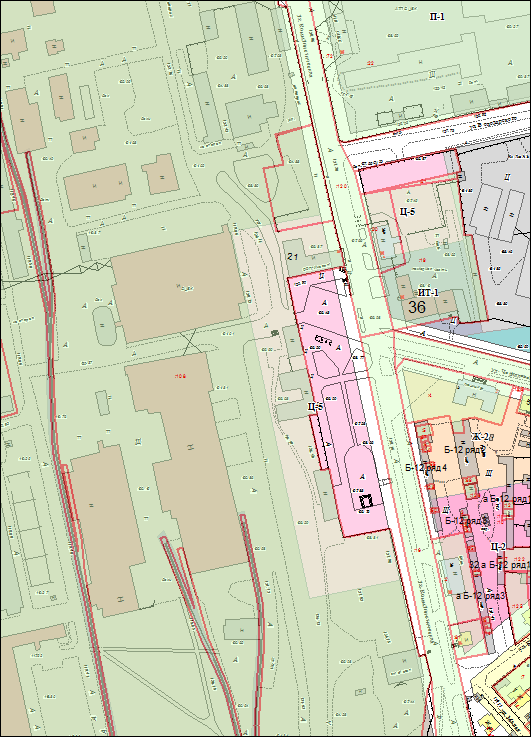                         земельный участок с кадастровым номером: 59:10:0301001:108Субъект правотворческой инициативы – постоянная депутатская комиссия по местному самоуправлению, регламенту и депутатской этикеПРОЕКТО награждении Почетной грамотоймуниципального образования«Соликамский городской округ»Левко Светланы ВикторовныНа основании Положения о Почетной грамоте муниципального образования «Соликамский городской округ», утвержденного решением Соликамской городской Думы от 24.02.2016 № 982,	Соликамская городская Дума РЕШИЛА:1. За многолетний добросовестный труд, вклад в развитие здравоохранения города Соликамска, сохранение и укрепление здоровья работников АО «Соликамскбумпром», в связи с 60-летием наградить Почетной грамотой муниципального образования «Соликамский городской округ» Левко Светлану Викторовну, врача-невролога поликлиники АО «Соликамскбумпром».2. Выплатить Левко С.В. единовременное денежное вознаграждение в размере 9 200 рублей.3. Решение вступает в силу со дня его принятия и подлежит опубликованию в газете «Соликамский рабочий».Председатель Соликамской городской Думы								Субъект правотворческой инициативы – постоянная депутатская комиссия по местному самоуправлению, регламенту и депутатской этике											ПРОЕКТО награждении Почетной грамотойСоликамской городской ДумыПопова Олега ВасильевичаНа основании Положения о Почетной грамоте и Благодарственном письме Соликамской городской Думы, утвержденного решением Соликамской городской Думы от 24.02.2010 № 785 (в ред. решения Соликамской городской Думы от 31.03.2010), статьи 23 Устава Соликамского городского округа, Соликамская городская Дума РЕШИЛА:1. За высокий профессионализм, долголетний добросовестный труд и большой личный вклад в развитие телерадиовещания в городе Соликамске, в связи с 15-летием со дня образования Российской телевизионной и радиовещательной сети, 85-летием начала регулярного телевещания в России наградить Почетной грамотой Соликамской городской Думы Попова Олега Васильевича, начальника Цеха Березники Филиала федерального государственного унитарного предприятия «Российская телевизионная и радиовещательная сеть»  «Пермский краевой радиотелевизионный передающий центр».2. Решение вступает в силу со дня  его принятия.Председатель Соликамской городской Думы								               